BackPack Program 2021-2022Dear Parents/Guardians, Montezuma Community School is partnering with the Northeast Iowa Food Bank to provide the BackPack Program to students during the 2021-2022 school year.  The program is scheduled to begin in September 2021 and will continue through the school year.  The BackPack Program is a free program that provides kid-friendly, non-perishable food for students most in-need, to eat over weekends and breaks when school meals are not available and there may be little or no food to eat.  Please carefully consider your family’s economic status and determine if the program is something needed by your child(ren).  If the BackPack Program is something your family depends upon, please complete the attached registration form.  If you are able to make do without this assistance, please allow this program to be used by others.  Items distributed in the BackPacks may include cereal, shelf-stable milk, juice, fruit cups, pop-top meals, vegetables, and granola bars.  The food will be placed in your child(ren)’s backpack at the end of the school day at the end of each week.  Please explain to your child that the food must not be eaten or opened until they are home.  If this happens, your child may loose the privilege of participating in the program.  Parents and guardians concerned with food allergies need to be aware that the BackPack Program items may include ingredients such as nuts, soy, wheat, eggs and milk.  The Northeast Iowa Food Bank and Montezuma Community School will not assume liability for adverse reactions to food consumed.  The Northeast Iowa Food Bank strives to include healthy and safe food.  All food is labeled and sealed by the manufacturer.  While some products might be past the marked best-by date, we have worked with the manufacturer to ensure they are still safe to consume.  If you open an item and notice a problem, please contact the Northeast Iowa Food Bank immediately.  Sincerely, Sandi Dahm                                                           Kurt HannaBackPack Site Coordinator	                               PS-5 PrincipalMontezuma Community School   	                   Montezuma Community School 	District641-623-1633 					       641-623-5129	_________________________________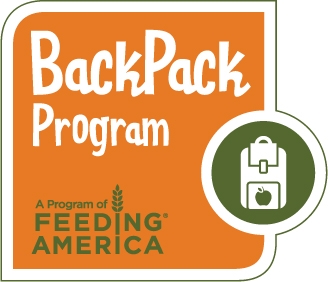 The BackPack Program is a program of theNortheast Iowa Food Bank 1605 Lafayette StreetP.O. Box 2397 Waterloo, IA  50704   (319) 235-0507                                      www.northeastiowafoodbank.orgBackPack Program 2021-2022REGISTRATION FORMParent/Guardian Name_____________________________________________________Address____________________________________________________________________________________________________Phone_______________________________School your child(ren) attend:_______________________________________________Please list children participating in the program.  By Signing this form, I agree to allow my child(ren) to participate in the BackPack Program of the Northeast Iowa Food Bank and Montezuma Community School.  I understand that for children with food allergies,  the BackPack Program items may contain ingredients such as nuts, soy, wheat, eggs, and milk.  Parents/guardians concerned with food allergies need to be aware of this risk.  The Northeast Iowa Food Bank and Montezuma Community School will not assume any liability for any adverse reactions to food consumed.  The Northeast Iowa Food Bank strives to include healthy and safe food.  While some products might be past the marked best-by date, we have worked with the manufacturer to ensure they are still safe to consume.  If you open a package and notice a problem, please contact the Northeast Iowa Food Bank immediately.  By signing this form I agree to assume any and all risks associated with my child(ren)’s participation in the BackPack Program including any adverse reaction my child may have to foods consumed.  ________________________________________________     _______Parent/Guardian Signature					        Date																								NameGradeTeacherAny Food AllergiesTo promote and expand the BackPack Program, the Northeast Iowa Food Bank and Montezuma Community School may wish to use images (but no names) of children who are participating in the BackPack Program in materials that may include (but not limited to) brochures, newsletters, and the Northeast Iowa Food Bank website.  ☐ I grant permission to use images of my child(ren).  I understand that my child’s name    and personal information will not be used in conjunction with any images.  ☐ I deny permission to use images of my child(ren).  